ЮристПрофессия юриста связывает служителей закона: адвоката, прокурора, судью, следователя, юрисконсульта с нотариусом, юриста-международника — все они считаются знатоками в одной из областей права.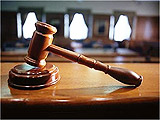 АдвокатАдвокат — специалист по юридической защите граждан или организаций. В частности, в суде. Это самый независимый из всех участников судебного процесса.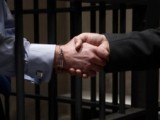 ПравозащитникГлавная задача правозащитника – защита прав человека мирными средствами. В значительной мере – от произвола государственных структур.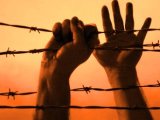 ПрокурорПрокурор — это лицо, уполномоченное представлять обвинение в суде, а также следить за соблюдением законности практически во всех сферах жизни страны. И всё это — от имени государства.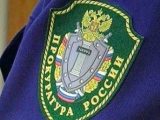 